ΥΠΟΥΡΓΕΙΟ ΟΙΚΟΝΟΜΙΚΩΝΓΕΝΙΚΗ ΓΡΑΜΜΑΤΕΙΑ ΔΗΜΟΣΙΩΝ ΕΣΟΔΩΝΓΕΝΙΚΗ ΔΙΕΥΘΥΝΣΗ ΓΕΝΙΚΟΥ ΧΗΜΕΙΟΥ ΤΟΥ ΚΡΑΤΟΥΣΔΙΕΥΘΥΝΣΗ ΕΝΕΡΓΕΙΑΚΩΝ, ΒΙΟΜΗΧΑΝΙΚΩΝ ΚΑΙ ΧΗΜΙΚΩΝ ΠΡΟΪΟΝΤΩΝΕ Ν Η Μ Ε Ρ Ω Τ Ι Κ Η  Η Μ Ε Ρ Ι Δ Α “ C L P  και  e – l30  i q u i d ”Γενικό Χημείο του Κράτους - Αθήνα 11 Οκτωβρίου 2016 – Αν. Τσόχα 16 ΑμπελόκηποιΠΡΟΓΡΑΜΜΑΠροσέλευση9:00 – 9:30Χαιρετισμός από την Προϊσταμένη της Διεύθυνσης Ευτυχία Δήμα - Δρ. χημικός ΓΧΚ9:30 – 9:40Προστασία της δημόσιας υγείας και υγρά αναπλήρωσης ηλεκτρονικού τσιγάρου στο πλαίσιο της προσαρμογής στο εθνικό δίκαιο της Οδηγίας 2014/40/ΕΕ Σοφία Χατζηδήμου - Ψυχολόγος M.Sc. Ph.D. - Προϊσταμένη Τμ. Γ’ Παραγόντων Κινδύνου, Κοινωνικών Παραγόντων για την Υγεία και Εξαρτήσεων - Δ/νση Ψυχικής Υγείας - Υπουργείο Υγείας9:40 – 10:00Ασφάλεια συσκευών ηλεκτρονικού τσιγάρουΣταματία Χρόνη – Δρ. χημικός - Τμήμα Γενικής Ασφάλειας Προϊόντων - Δ/νση Πολιτικής Ποιότητας - Γενική Δ/νση Εφαρμογής Κανονισμών, Υποδομών και Ελέγχου - Γενική Γραμματεία Βιομηχανίας - Υπουργείο Οικονομίας, Ανάπτυξης και Τουρισμού10:00 – 10:20Υγρό για ηλεκτρονικό τσιγάρο ”e-liquid” -  νομοθετικές απαιτήσεις  Σοφία Αντωνιάδου – Δρ. χημικός ΓΧΚ 10:20 – 11:00Διάλειμμα11:00 – 11:30CLP  και ταξινόμηση – επισήμανση e-liquid         Ιωάννα Μαθιουδάκη –  χημικός ΓΧΚ11:30 - 12:00CLP  και ταξινόμηση – επισήμανση νικοτίνης       Χρυσάνθη Νακοπούλου – Δρ. χημικός ΓΧΚ12:00 – 12:30Ταξινόμηση – επισήμανση e-liquid /παράδειγμα Ιωάννα Μαθιουδάκη –  χημικός ΓΧΚ12:30 – 13:00Ταξινόμηση – επισήμανση e-liquid /παράδειγμαΧρυσάνθη Νακοπούλου – Δρ. χημικός ΓΧΚ13:00 – 13:30Ερωτήσεις - Συζήτηση13:30 – 14:30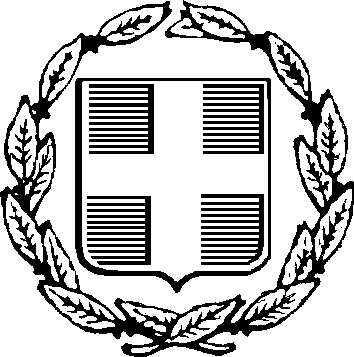 